Marina Romani Perez, postdoc NutriNeuro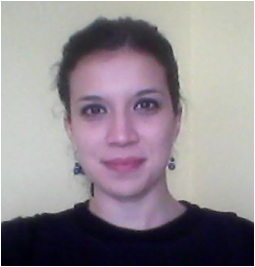 I obtained my degree in Molecular Biology (2007) at the University of Santiago de Compostela (Spain). After completion of my BSc degree and master degree in Endocrinology (2009), I got a postgraduate Fellowship (FPU) from the ministry of Education and Science (2009, Spain) to initiate my PhD studies under the supervision of Prof. Dr. Federico Mallo in the Department of Functional Biology and Health Sciences at the University of Vigo (Spain) (http://webs.uvigo.es/webc01/). I finished my PhD titled “Characterization of the effects of GLP-1 and its analogues in pulmonary function and maturation” on January of 2013. The purpose of this research was to study the role of the hormone glucagon like peptide-1 (that regulates food intake and also is involved in motivation for food) in lung function in diabetic and obese animal models at prenatal and perinatal periods. The technical skills that I have are: Real Time PCR, Western-blot, hormonal measurement by RIA/IRMA, ELISA, primary in vitro cultures, histology and immunohistochemistry techniques, manipulation and treatment of experimental animals and cell lines (human lung adenocarcinoma epithelial cell line, H441), techniques to study the interaction between transcription factor and gene promoter sequences (electrophoretic mobility assay) and genotyping methodology. I also have a good knowledge in the regulation of the hypothalamic pituitary adrenal axis.In September of 2014, I got a postdoc position with the researcher Dr. Muriel Darnaudery in order to study the influence of early chronic stress and early exposure to highly palatable food on food-motivated behavior and reward neural pathways. My post-doctoral contract lasts 2 years until august 2016. The financial source is an European project in which Dr. Muriel Darnaudery is involved called METAPROGRAMME SWEETLIPKID. Moreover I have received and incoming agreen Skills fellowship that is a program co-funded by the European Union and based at INRA (http://www.agreenskills.eu/).Romani-Perez M, Outeirino-Iglesias V, Gil-Lozano M, Gonzalez-Matias LC, Mallo F, Vigo E (Pulmonary GLP-1 receptor increases at birth and exogenous GLP-1 receptor agonists augmented surfactant-protein levels in litters from normal and nitrofen-treated pregnant rats. Endocrinology 154:1144-1155.2013).Gil-Lozano M, Romani-Perez M, Outeirino-Iglesias V, Vigo E, Gonzalez-Matias LC, Brubaker PL, Mallo F (Corticotropin-releasing hormone and the sympathoadrenal system are major mediators in the effects of peripherally administered exendin-4 on the hypothalamic-pituitary-adrenal axis of male rats. Endocrinology 155:2511-2523.2014). Gil-Lozano M, Romani-Perez M, Outeirino-Iglesias V, Vigo E, Brubaker PL, Gonzalez-Matias LC, Mallo F (Effects of prolonged exendin-4 administration on hypothalamic-pituitary-adrenal axis activity and water balance. Am J Physiol Endocrinol Metab 304:E1105-1117.2013).Marina Romani Perez, postdoc NutriNeuroJ’ai obtenu ma licence en biologie moléculaire (2007) à l’Université Santiago de Compostela (Espagne). Après avoir effectué un master en endocrinologie (2009), j’ai obtenu une bourse du Ministère de l’Education et des Sciences (Espagne, 2009) afin de réaliser mon doctorat sous la direction du Pr. Federico Mallo, au sein du Département de Biologie Fonctionnelle et des Sciences de la Santé à l’Université de Vigo (Espagne) (http://webs.uvigo.es/webc01/). J’ai terminé mon doctorat intitulé « Caractérisation des effets de GLP-1 et de ses analogues sur la maturation et la fonction pulmonaires » en janvier 2013. L’objectifs de ces travaux de recherche était d’étudier le rôle de l’hormone glucagon like peptide-1 (qui régule la prise alimentaire et est également impliquée dans la motivation alimentaire) dans la fonction pulmonaire dans des modèles animaux diabétiques et obèses, au cours des périodes prénatale et périnatale. Mes compétences techniques sont : Real Time PCR, Western-blot, mesures d’hormones par techniques RIA/IRMA, ELISA, cultures primaires in vitro, techniques d’histologie et d’immunohistochimie, manipulation et traitement de lignées expérimentales cellulaires et animales (lignée cellulaire d’adénocarcinome de l’épithélium pulmonaire humaine humain, H441), techniques d’études de l’interaction entre facteurs de transcription et séquences promotrices de gènes (mesure de mobilité électrophorétique) et génotypage. Je possède également de bonnes connaissances dans la régulation de l’axe corticotrope.En septembre 2014, j’ai obtenu un contrat post-doctoral avec le Pr. Muriel Darnaudéry, afin d’étudier l’influence d’un stress chronique précoce et d’une exposition précoce à une alimentation hautement palatable sur la motivation alimentaire et sur les circuits neuronaux de la récompense. Ce contrat postdoctoral d’une durée de deux ans prendra fin en août 2016. Il est financé par un programme européen dans lequel le Pr. Muriel Darnaudéry est impliquée : le METAPROGRAMME SWEETLIPKID. De plus, j’ai obtenu un cofinancement AgreenSkills, un programme européen de soutien aux post-docs dans les domaines de l’alimentation, de l’agriculture et de l’environnement (http://www.agreenskills.eu/).Romani-Perez M, Outeirino-Iglesias V, Gil-Lozano M, Gonzalez-Matias LC, Mallo F, Vigo E (Pulmonary GLP-1 receptor increases at birth and exogenous GLP-1 receptor agonists augmented surfactant-protein levels in litters from normal and nitrofen-treated pregnant rats. Endocrinology 154:1144-1155.2013).Gil-Lozano M, Romani-Perez M, Outeirino-Iglesias V, Vigo E, Gonzalez-Matias LC, Brubaker PL, Mallo F (Corticotropin-releasing hormone and the sympathoadrenal system are major mediators in the effects of peripherally administered exendin-4 on the hypothalamic-pituitary-adrenal axis of male rats. Endocrinology 155:2511-2523.2014). Gil-Lozano M, Romani-Perez M, Outeirino-Iglesias V, Vigo E, Brubaker PL, Gonzalez-Matias LC, Mallo F (Effects of prolonged exendin-4 administration on hypothalamic-pituitary-adrenal axis activity and water balance. Am J Physiol Endocrinol Metab 304:E1105-1117.2013).